符强学术报告会题目：计算机辅助室内场景设计报告人：符强 博士，北京邮电大学 地点：理工D楼318室时间：2020年9月19日星期六上午9:00-10:00报告摘要：如何让计算机代替设计师完成复杂的室内设计，是计算机图形学中的一个重要研究目标。本报告针对计算机辅助室内场景设计中的关键问题，介绍报告人在近期的一些相关研究工作。报告将从数据驱动的角度出发，首先介绍如何利用数据中挖掘出的布局规则，结合人体工程学知识与统计模型，实现室内三维场景中的对象及其布局优化；然后介绍利用虚拟现实环境下用户主观感受和视觉特征，结合深度网络进行场景布局评价与规划的方法。最后，本报告还将探讨计算机辅助室内设计的发展方向。报告人简介：符强，男，博士，现为北京邮电大学数字媒体与设计艺术学院助理教授。2011年本科毕业于北京航空航天大学自动化专业，2018年毕业于北京航空航天大学、虚拟现实技术与系统国家重点实验室，并获得博士学位。主要从事计算机图形学、虚拟现实技术方面的研究，在计算机图形学顶级及著名期刊上发表论文十余篇，包括ACM Transactions on Graphics， IEEE Transactions on Visualization and Computer Graphics， Computer Graphics Forum等，部分工作宣讲于计算机图形学顶级及著名会议上，包括SIGGRAPH Asia 2017,Eurographics 2016, Pacific graphics 2013等；主持国家自然科学基金青年科学基金一项；获得2015年度CAD/Graphics会议最佳论文奖；并受邀作为期刊IEEE Transactions on Visualization and Computer Graphics和会议Siggraph Asia 2018，Pacific graphics 2018，VRST2020的审稿人。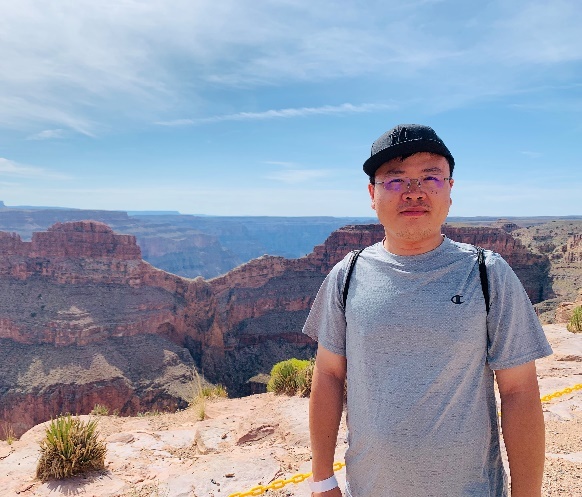 